		PLANNING DE LA CATÉCHÈSE 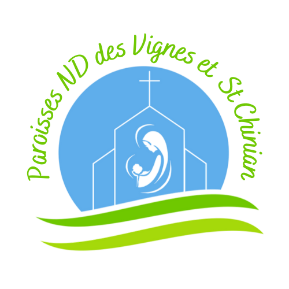 ET DE L’ÉVEIL A LA FOI2022 – 2023DATES COMMUNESDimanche 25 septembre Rentrée paroissiale, Messe à la Grotte de la Maison Paroissiale de Cazouls, suivie d’un apéritif. Samedi 17 décembre	Répétition de la crèche vivante pour la messe de Noël à l'église de Cessenon de 10h00 à 12h00Samedi 17 juin 	 Fête de fin d’année de 9h30 à 14h.PREMIÈRES COMMUNIONS Retraites : 		Samedi 26 novembre de 9h30 à 12h30 au couvent Saint Joseph                      		Samedi 13 mai de 9h30 à 16h30 au couvent Saint Joseph           Célébrations :	Dimanche 11 juin 			Église de Saint Chinian		Dimanche 11 juin 			Église de Saint CazoulsRENCONTRE DES ENFANTSDE L'ÉVEIL À LA FOIÀ la Maison Paroissiale de CazoulsRENCONTRE DES ENFANTSDE L'ÉVEIL À LA FOIÀ la Maison Paroissiale de CazoulsRENCONTRE DES ENFANTSDE L'ÉVEIL À LA FOIÀ la Maison Paroissiale de Cazouls13 bis Av. du Professeur Amédée Borrel, 34370 Cazouls-les-Bézierscatechisme@paroissendv.fr13 bis Av. du Professeur Amédée Borrel, 34370 Cazouls-les-Bézierscatechisme@paroissendv.frSAMEDIde 10h30à11h4524Septembre11FévrierSAMEDIde 10h30à11h458Octobre18MarsSAMEDIde 10h30à11h4519Novembre1erAvrilSAMEDIde 10h30à11h453Décembre20MaiSAMEDIde 10h30à11h4517Décembre 3JuinSAMEDIde 10h30à11h4514Janvier17JuinRENCONTRE DES ENFANTS DU CATÉCHISMEÀ la Maison Paroissiale de Cazouls13 bis Av. du Professeur Amédée Borrel, 34370 Cazouls-les-Bézierscatechisme@paroissendv.frRENCONTRE DES ENFANTS DU CATÉCHISMEÀ la Maison Paroissiale de Cazouls13 bis Av. du Professeur Amédée Borrel, 34370 Cazouls-les-Bézierscatechisme@paroissendv.frRENCONTRE DES ENFANTS DU CATÉCHISMEÀ la Maison Paroissiale de Cazouls13 bis Av. du Professeur Amédée Borrel, 34370 Cazouls-les-Bézierscatechisme@paroissendv.frSAMEDIde 9h30à11h4517SeptembreSAMEDIde 9h30à11h451erOctobreSAMEDIde 9h30à11h4515OctobreSAMEDIde 9h30à11h4512NovembreSAMEDIde 9h30à11h4526NovembreSAMEDIde 9h30à11h4510DécembreSAMEDIde 9h30à11h4517Décembre SAMEDIde 9h30à11h457JanvierSAMEDIde 9h30à11h4521JanvierSAMEDIde 9h30à11h454FévrierSAMEDIde 9h30à11h4518FévrierSAMEDIde 9h30à11h45   11 MarsSAMEDIde 9h30à11h4525MarsSAMEDIde 9h30à11h458AvrilSAMEDIde 9h30à11h4522AvrilSAMEDIde 9h30à11h4513MaiSAMEDIde 9h30à11h4527MaiSAMEDIde 9h30à11h4510JuinSAMEDIde 9h30à11h4517JuinRENCONTRE DES ENFANTS DU CATÉCHISME ET DE L’ÉVEIL A LA FOIAu Couvent Saint Joseph de Saint Chinian47 avenue de la gare, 34360 Saint Chinianbrigittebourdel1@gmail.comRENCONTRE DES ENFANTS DU CATÉCHISME ET DE L’ÉVEIL A LA FOIAu Couvent Saint Joseph de Saint Chinian47 avenue de la gare, 34360 Saint Chinianbrigittebourdel1@gmail.comRENCONTRE DES ENFANTS DU CATÉCHISME ET DE L’ÉVEIL A LA FOIAu Couvent Saint Joseph de Saint Chinian47 avenue de la gare, 34360 Saint Chinianbrigittebourdel1@gmail.comMercredide 10h00à12h0021SeptembreMercredide 10h00à12h005OctobreMercredide 10h00à12h0019OctobreMercredide 10h00à12h009NovembreMercredide 10h00à12h0023NovembreMercredide 10h00à12h007DécembreMercredide 10h00à12h0017Décembre Mercredide 10h00à12h004JanvierMercredide 10h00à12h0018JanvierMercredide 10h00à12h001 erFévrierMercredide 10h00à12h0015FévrierMercredide 10h00à12h00     8 MarsMercredide 10h00à12h0022MarsMercredide 10h00à12h005AvrilMercredide 10h00à12h0019AvrilMercredide 10h00à12h0010MaiMercredide 10h00à12h0024MaiMercredide 10h00à12h007JuinMercredide 10h00à12h0017Juin